  Затверджено:             Віце-президент громадської організіції Федерація єдиноборств"ВЗАЄМОДІЯ"                                                                                                                    Музика В.В.«30 » квітня  2023 рокуРЕГЛАМЕНТРейтинг з К-1 ARCH.UA(серед дітей,юнаків, юніорів та дорослих)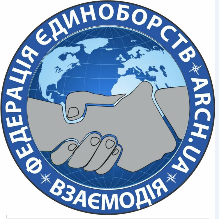 30 квітня 2023 року  м. Вінниця ЦМС «Вінниця» вул.Вінниченка 13 (боксерська зала).Цілі і завдання рейтингу з К-1 ARCH.UA серед дітей, юнаків, юніорів та дорослих:сприяння   зміцненню   здоров'я   молоді та  формування	у них здорового способу життя;діджиталізація спорту ,архівація спортивних досягнень спортсменів ;зміцнення дружніх спортивних зв'язків та обмін досвідом між клубами,різних стилів і напрямків бойових мистецтв та федерацій;2.Керівництво проведення рейтингу з К-1:	Загальне керівництво проведення турніру здійснює: Віце-президент  громадської організації Федерація єдиноборств "ВЗАЄМОДІЯ" Музика В.В.Головний суддя – Музика Василь Васильович.	3.Строки і місце проведення рейтингу з К-1:	Рейтинг з К-1 серед дітей, юнаків, юніорів та дорослих проводяться  30 квітня 2023 року за адресою: м. Вінниця ЦМС «Вінниця» вул.Вінниченка 13 (боксерська зала).4. Програма проведенная рейтингу:       Програма поєдинків: 30 квітня  2023 року10:00 -  початок поєдинків;Програма змагань корегується відповідно до кількості учасників!Вагаві категорії:діти 7-8 роківХлопці      - 20 кг, - 22 кг, - 24 кг, - 26 кг, - 28 кг, -30 кг, -32 кг ,-34 кг,-36 кг,+36 кгДівчата     - 20 кг, - 22 кг, - 24 кг, - 26 кг, - 28 кг, -30 кг, -32 кг,-34 кг,-36 кг,+36 кгдіти 9-10 роківХлопці      - 20 кг, - 22 кг, - 24 кг, - 26 кг, - 28 кг, -30 кг, -32 кг, -34 кг,-36 кг,-38 кг,-40 кг,+40 Дівчата     - 20 кг, - 22 кг, - 24 кг, - 26 кг, - 28 кг, -30 кг, -32 кг,-34 кг,-36 кг,-38 кг,-40 кг,+40діти 11-12  роківХлопці      - 28 кг, -30 кг, -32 кг, -34 кг,-36 кг,-38 кг,-40 кг,-42кг,-45кг,-48кг,-51кг,-54кг,-57кг,-61кг,-65кг,-70кг,+70 кгДівчата    - 28 кг, -30 кг, -32 кг,-34 кг,-36 кг,-38 кг,-40 кг,-42кг,-45кг,-48кг,-51кг,-54кг,-57кг,-61кг,-65кг,-70кг,+70 кгмолодші юнаки 13-14 роківХлопці      - 28 кг, -30 кг, -32 кг, -34 кг,-36 кг,-38 кг,-40 кг,-42кг,-45кг,-48кг,-51кг,-54кг,-57кг,-61кг,-65кг,-70кг,-75 кг,-80кг,+80кгДівчата    - 28 кг, -30 кг, -32 кг,-34 кг,-36 кг,-38 кг,-40 кг,-42кг,-45кг,-48кг,-51кг,-54кг,-57кг,-61кг,-65кг,-70кг, -75 кг,-80кг,+80кгюнаки: 15-16 роківХлопці     -38кг -40кг -42кг -45кг -48кг -51кг -54кг -57кг -60кг -63кг 67кг,-80кг,-85кг,-90кг,+90кг Дівчата    -38кг -40кг -42кг -45кг -48кг -51кг -54кг -57кг -60кг -63кг 67кг,-80кг,-85кг,-90кг,+90кг старші юнаки: 17-18 роківХлопці     -42кг -45кг -48кг -51кг -54кг -57кг -60кг -63.5кг -67кг -71кг -75кг -80кг,-85кг,-90кг, +90кг Дівчата   -42кг -45кг -48кг -51кг -54кг -57кг -60кг -63.5кг -67кг -71кг -75кг -80кг,+80кг19+ роківХлопці    -51кг -54кг -57кг -60кг -63.5кг -67кг -71кг -75кг -81кг -86кг -91кг +91кг Дівчата  -48кг -52кг -56кг -60кг -65кг -70кг ,-75кг,-80кг,+80кгФормула поєдинку –      7-8 років - три раунди по 1 хв.                                       9-10 років,11-12 років - три раунди по 1,5 хв.                                       13-14 років,15-16 років - три раунди по 2 хв.                                            17-18 років,19+ років - три раунди по 3 хв.  	До уваги тренерів: спортсмени проходять контрольне зважування кожного разу за 15 хв. перед виходом на ринг!5.Умови визначення першості та нагородження переможців винагородами:        Всі спортсмени отримують сертифікат підтверджуючий участь та рейтинг з К-1 серед дітей, юнаків, юніорів та дорослих, архівацію особистого кабінету та досягнень на ARCH.UA.                 6. Строки та порядок подання заявок на участь у рейтингу  з К-1 серед дітей, юнаків, юніорів та дорослих:	Попередні заявки на участь команди у рейтингу з К-1 серед дітей, юнаків, юніорів та дорослих  не повинні відрізнятись від кінцевих , надсилаються не пізніше ніж    за 7 днів до початку поєдинків на е-mail: v.v.arch.ua@gmail.com             До змагань подати копії:	Варіант №1    - заявка згідно положення;      - страховки згідно заявок;    - допуск від лікаря;     - свідоцтво про народження (фото);Варіант №2     - свідоцтво про народження (фото);       - відмова батьків від претензій до організаторів змагань.   тел. +38(063) 533-29-99 – Музика Василь Васильович .  
   	                                                                             ЗАЯВКА 
Участь у   рейтингу  з  К-1 ARCH.UA серед дітей, юнаків,юніорів та дорослихМісце проведення:  м.Вінниця, __________ Команда:   від____________________________________________  (країна,регіон, область, місто)   Дата проведення: 30 квітня  2023 року
З архівацією і спортивної особистої історії на ARCH.UA згодні.Всі спортсмени пройшли належну підготовку, відповідають вказаним ваговим категоріям і готові до змагань.Відповідальна особа – представник команди  ПІП ,ксерокопія паспорта додається ________________________ Спортсмени в кількості__________________________ _______________ чоловік пройшли медичний огляд у повному обсязі. Отримано заключення невропатолога, отоларинголога. Терапевтом зроблена функціональна проба. Спортсмени відповідають вказаним ваговим категоріям.Лікар: до змагань допущено ____________________________________________       _____________(___________)						Відмова від претензій  (до 18 років) в  рейтингу з К-1 ARCH.UA серед дітей, юнаків,юніорів та дорослихМи батьки , батько ________________________________________________(ПІП повністю)Телефон:_________________________________________________________мати_____________________________________________________________(ПІП повністю)Телефон:_________________________________________________________відмовляємось від будь-яких претензій до організаторів відкритого рейтингу  К-1 ARCH.UА  Місто Вінниця  26 лютого 2023 року.  З архівацією і спортивної особистої історії на ARCH.UA згодні. Дата___________________                                    Підпис______________________ Дата___________________                                    Підпис______________________Відмова від претензій (18+) в рейтингу К-1 ARCH.UA серед дітей, юнаків,юніорів та дорослих Я_______________ ________________________________________________(ПІП повністю)Телефон:_________________________________________________________відмовляємось від будь-яких претензій до організаторів  рейтингу К-1  ARCH.UА . Місто Вінниця  26 лютого 2026 року.  З архівацією і спортивної особистої історії на ARCH.UA згоден.Дата___________________                                    Підпис______________________ № п/пПрізвище,та ім’я(повністю)Повних роківДатанародженняВагова категоріяЗваннярозрядКлуб, ФедераціяПрізвище, ім’я першоготренераПрізвище, ім’я особистоготренераПідпислікарятапечатка  ЛФД1234567891012345678910111213